Gustav Skyggeson intervjuas till Växtpressen 2017 nummer 1Artikeln handlar om ”Från fyrkantiga råd till dynamisk anpassning”Succe för Yara N-prognos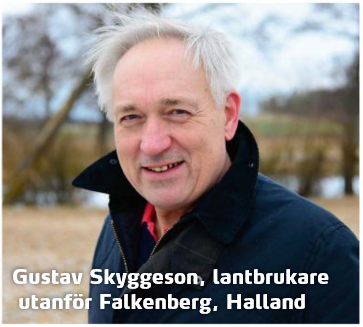 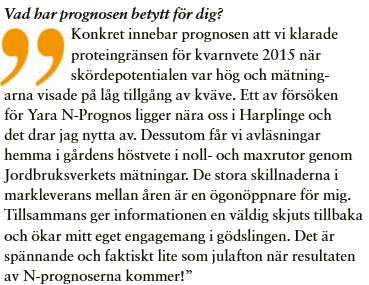 